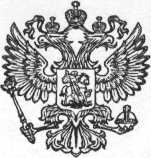 БРЯНСКАЯ ОБЛАСТЬ  КЛИМОВСКИЙ  РАЙОННОВОЮРКОВИЧСКАЯ СЕЛЬСКАЯ АДМИНИСТРАЦИЯ                                                          П О С Т А Н О В Л Е Н И Е18.06.2019г.                                                           № 16с. Новые ЮрковичиО Порядке размещения информации о деятельности администрации Новоюрковичского сельского поселения посредством информационно-телекоммуникационной сети «Интернет»Руководствуясь  Федеральными законами от 6 октября 2003 года № 131-Ф3 «Об общих принципах организации местного самоуправления в Российской Федерации», от 9 февраля 2008 года № 8-ФЗ «Об обеспечении доступа к информации о деятельности государственных органов и органов местного самоуправления», постановлением Правительства от 10 июля 2013 № 583 «Об обеспечении доступа к общедоступной информации о деятельности государственных органов и органов местного самоуправления в информационно-телекоммуникационной сети «Интернет» в форме открытых данных», Уставом Новоюрковичского сельского поселенияПОСТАНОВЛЯЮ: 

     1. Утвердить прилагаемый Порядок размещения информации о деятельности администрации Новоюрковичского сельского поселения посредством информационно-телекоммуникационной сети «Интернет».     2. Настоящее постановление разместить на официальном сайте Новоюрковичского сельского поселения  Климовского района   Брянской области в сети «Интернет» http: urkovichi.ru      3. Контроль за исполнением постановления  оставляю за собой.И.о. главы Новоюрковичскогосельского поселения:                                                                                         О.В. Осокина                Утвержден          Постановлением Новоюрковичской	сельской  администрации Климовского района Брянской области                от  18 июня 2019 года   № 16ПОРЯДОК РАЗМЕЩЕНИЯ ИНФОРМАЦИИ НА ОФИЦИАЛЬНОМ САЙТЕ1. Настоящий Порядок разработан в целях обеспечения в соответствии с нормами действующего законодательства Российской Федерации размещения информации на официальном сайте в информационно-телекоммуникационной сети «Интернет»2. Правовой основой Порядка являются: Федеральный закон от 09.02.2008 №8-ФЗ «Об обеспечении доступа к информации о деятельности государственных органов и органов местного самоуправления», постановление Правительства Российской Федерации от 10.07.2013 №583 «Об обеспечении доступа к общедоступной информации о деятельности государственных органов и органов местного самоуправления в информационно-телекоммуникационной сети «Интернет» в форме открытых данных».
3.Понятия, используемые в настоящем Порядке:
информация о деятельности органов местного самоуправления (далее - информация) - информация, созданная в пределах своих полномочий органами местного самоуправления сельского поселения или организациями, подведомственными органам местного самоуправления сельского поселения, либо поступившая в указанные органы и организации, нормативные правовые акты, в том числе муниципальные правовые акты, устанавливающие структуру, полномочия, порядок формирования и деятельности указанных органов и организаций, иная информация, касающаяся их деятельности.
4. Размещению на официальном сайте подлежит информация согласно прилагаемому Перечню информации о деятельности Администрации Новоюрковичского сельского поселения, подлежащей размещению в информационно-телекоммуникационной сети «Интернет»5. Лицо, ответственное за размещение информации, его полномочия и ответственность назначается Главой Новоюрковичского сельского поселения. 
Приложение №1Перечень информации о деятельности администрации Новоюрковичского сельского поселения, подлежащей размещению на официальном сайте поселения№Категория информацииПериодичность размещения1231.     Общая информация об Администрации Новоюрковичского сельского поселения1.     Общая информация об Администрации Новоюрковичского сельского поселения1.     Общая информация об Администрации Новоюрковичского сельского поселения1.1Наименование и структура, почтовый адрес, адрес электронной почты (при наличии), номер телефона.Поддерживается в актуальном состоянии. В течение 5 рабочих дней со дня утверждения, либо изменения структуры1.2Сведения о полномочиях Администрации поселения, задачах и функциях структурных подразделений,перечень нормативных правовых актов, определяющих эти полномочия.Поддерживается в актуальном состоянии1.3Сведения о руководителях Администрации поселения, его структурных подразделенийПоддерживается в актуальном состоянии1.4Информация о средствах массовой информации   учрежденных АдминистрациейпоселенияПоддерживается в актуальном состоянии2.     Информация о нормотворческой деятельности АдминистрацииНовоюрковичского сельского поселения2.     Информация о нормотворческой деятельности АдминистрацииНовоюрковичского сельского поселения2.     Информация о нормотворческой деятельности АдминистрацииНовоюрковичского сельского поселения2.1Нормативные правовые акты и иные акты, изданные Администрацией поселения, включая сведения о внесении в них изменений, признании их утратившими силу, признании их судом недействующими, а также сведения о государственной регистрации нормативных правовых актов, в случаях, установленных законодательством Российской ФедерацииВ течение 14 дней со дняподписания или государственной регистрации, в соответствии с действующим законодательством2.2Тексты проектов муниципальных правовых актов, внесенных в представительные органы муниципального образованияВ течение 5 рабочих дней со дня разработки.2.3Информация о закупках товаров, работ, услуг для обеспечения муниципальных нужд в соответствии с законодательством Российской Федерации о контрактной системе в сфере закупок товаров, работ, услуг для обеспечения муниципальных нуждПоддерживается в актуальном состоянии2.4Административные регламенты, стандарты предоставления государственных и муниципальных услуг, исполнения муниципальных (государственных) услугПоддерживается в актуальном состоянии. В течение 5 рабочих дней со дня утверждения либо изменения2.5Установленные формы обращений, заявлений и иных документов, принимаемых Администрацией поселения к рассмотрению в соответствии с законами и иными нормативными правовыми актами, муниципальными правовыми актамиПоддерживается в актуальном состоянии2.6Сведения о порядке обжалования муниципальныхправовых актовПоддерживается в актуальном состоянии2.7Информация об участии Администрации поселения в целевых и иных программах, а также о мероприятиях, проводимых органом местного самоуправленияПоддерживается в актуальном состоянии2.8Информация о состоянии защиты населения и территорий от чрезвычайных ситуаций и принятых мерах по обеспечению их безопасности, о прогнозируемых и возникших чрезвычайных ситуациях, о приемах и способах защиты населения от них, а также иную информацию, подлежащую доведению Администрацией поселенияПоддерживается в актуальном состоянии2.9Информация о результатах проверок, проведенных Администрацией поселения в пределах их полномочий, а также о результатах проверок, проведенных в органе местного самоуправления.Не позднее 5 рабочих дней с момента подписания актов проверок2.10Ежегодные отчеты Главы поселения перед Советом депутатов поселенияВ течение 5 рабочих дней со дня проведения отчета Главы поселения перед Советом депутатов поселения2.11Тексты официальных выступлений и заявлений Главы Новоюрковичского сельского поселения В течение 5 рабочих дней со дня выступлений и заявлений.3. Статистическая информация о деятельности Администрациипоселения3. Статистическая информация о деятельности Администрациипоселения3. Статистическая информация о деятельности Администрациипоселения3.1Статистические данные и показатели, характеризующие состояние и динамику развития экономической, социальной и иных сфер жизнедеятельности, регулирование которых отнесено к полномочиям Администрации поселения.Ежеквартально, до 20 числа месяца следующего за отчетным периодом.3.2Сведения об использовании Администрацией поселения выделяемых бюджетных средствВ течение 5 рабочих дней со дня утверждения ежемесячного, ежеквартального, ежегодногоиспользования бюджетных средств3.3Сведения о предоставляемых организациями и индивидуальными предпринимателями льготах, отсрочках, рассрочках, о списании задолженности по платежам в бюджет Администрации поселенияПоддерживается в актуальном состоянии4. Информация о кадровом обеспечении Администрации поселения4. Информация о кадровом обеспечении Администрации поселения4. Информация о кадровом обеспечении Администрации поселения4.1Порядок поступления граждан на муниципальную службуПоддерживается в актуальном состоянии4.2Сведения о вакантных должностях муниципальной службы, имеющихся в Администрации поселенияВ течение 5 рабочих дней со дня объявления вакантной должности4.3Квалификационные требования к кандидатам на замещение вакантных должностей муниципальной службыПоддерживается в актуальном состоянии4.4Условия и результаты конкурсов на замещение вакантных должностей муниципальной службыПоддерживается в актуальном состоянии4.5Номера телефонов, по которым можно получить информацию по вопросу замещения вакантных должностей в Администрации поселенияПоддерживается в актуальном состоянии5. Информация о работе, Администрации поселения с обращениями граждан, организаций, общественных объединений, государственных органов, органов местного самоуправления.5. Информация о работе, Администрации поселения с обращениями граждан, организаций, общественных объединений, государственных органов, органов местного самоуправления.5. Информация о работе, Администрации поселения с обращениями граждан, организаций, общественных объединений, государственных органов, органов местного самоуправления.5.1Порядок и время приема граждан (физических лиц), в том числе представителей организаций (юридических лиц), органов местного самоуправления, порядок рассмотрения их обращений с указанием актов, регулирующих эту деятельностьПоддерживается в актуальном состоянии5.2Фамилия, имя и отчество должностного лица, кполномочиям которого отнесены организация приема лиц, указанных в подпункте 5.1 настоящего пункта, обеспечение рассмотрения их обращений, а также номер телефона, по которому можно получить информацию справочного характераПоддерживается в актуальном состоянии5.3Обзоры обращений лиц, указанных в подпункте 5.1 настоящего пункта, а также обобщенную информацию о результатах рассмотрения этих обращений и принятых мерах.Ежегодно, не позднее 15 числа месяца следующего за отчетным периодом